Personal information you provide may be used for purposes other than that for which it was originally collected (s. 15.04(1)(m) Wis. Stats.).I attest by signature that the equipment identified in this document was tested to meet EPA 0.1gph testing requirements and the information is true, accurate, and complete.TR-WM-125 (2/17)   Formerly ERS-10778 LT (9/13)TR-WM-125 (2/17)   Formerly ERS-10778 LT (9/13)FOR OFFICE USE ONLY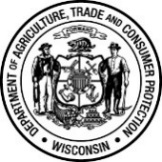 Wisconsin Department of Agriculture, Trade and Consumer ProtectionBureau of Weights and MeasuresP O Box 7837   Madison, WI 53707-7837(608) 224-4942Wisconsin Department of Agriculture, Trade and Consumer ProtectionBureau of Weights and MeasuresP O Box 7837   Madison, WI 53707-7837(608) 224-4942Wis. Admin. Code §ATCP 93.510LINE TIGHTNESS TEST REPORTLINE TIGHTNESS TEST REPORTLINE TIGHTNESS TEST REPORTLINE TIGHTNESS TEST REPORTOWNER INFORMATIONOWNER INFORMATIONOWNER INFORMATIONOWNER INFORMATIONOWNER INFORMATIONOWNER INFORMATIONOWNER INFORMATIONOWNER INFORMATIONOWNER INFORMATIONOWNER INFORMATIONOWNER INFORMATIONOWNER INFORMATIONNAMENAMENAMENAMENAMENAMEPHONE(   )     -     PHONE(   )     -     PHONE(   )     -     PHONE(   )     -     CELL(   )     -     CELL(   )     -     COMPANY NAMECOMPANY NAMECONTACT PERSONCONTACT PERSONCONTACT PERSONCONTACT PERSONE-MAILE-MAILE-MAILE-MAILE-MAILE-MAILSTREET ADDRESSSTREET ADDRESSSTREET ADDRESS CITY     VILLAGE     TOWN OF CITY     VILLAGE     TOWN OF CITY     VILLAGE     TOWN OF CITY     VILLAGE     TOWN OF CITY     VILLAGE     TOWN OF CITY     VILLAGE     TOWN OFSTATESTATEZIPSITE INFORMATIONSITE INFORMATIONSITE INFORMATIONSITE INFORMATIONSITE INFORMATIONSITE INFORMATIONSITE INFORMATIONSITE INFORMATIONSITE INFORMATIONSITE INFORMATIONSITE INFORMATIONSITE INFORMATIONFACILITY NAMEFACILITY ID #FACILITY ID #FACILITY ID #ASSIGNED ANNIVERSARY MONTHASSIGNED ANNIVERSARY MONTHASSIGNED ANNIVERSARY MONTHASSIGNED ANNIVERSARY MONTHDATE OF TESTING/SERVICINGDATE OF TESTING/SERVICINGDATE OF TESTING/SERVICINGDATE OF TESTING/SERVICINGSTREET ADDRESSSTREET ADDRESSSTREET ADDRESS CITY     VILLAGE     TOWN OF CITY     VILLAGE     TOWN OF CITY     VILLAGE     TOWN OF CITY     VILLAGE     TOWN OF CITY     VILLAGE     TOWN OF CITY     VILLAGE     TOWN OFSTATESTATEZIPCONTRACTOR INFORMATIONCONTRACTOR INFORMATIONCONTRACTOR INFORMATIONCONTRACTOR INFORMATIONCONTRACTOR INFORMATIONCONTRACTOR INFORMATIONCONTRACTOR INFORMATIONCONTRACTOR INFORMATIONCONTRACTOR INFORMATIONCONTRACTOR INFORMATIONCONTRACTOR INFORMATIONCONTRACTOR INFORMATIONCONTRACTOR NAMECONTRACTOR NAMECONTACT PERSONCONTACT PERSONCONTACT PERSONCONTACT PERSONCONTACT PERSONPHONE(   )     -     PHONE(   )     -     PHONE(   )     -     CELL(   )     -     CELL(   )     -     EMAILWI CERTIFICATION #WI CERTIFICATION #WI CERTIFICATION #WI CERTIFICATION #WORK ORDER #WORK ORDER #WORK ORDER #WORK ORDER #WORK ORDER #WORK ORDER #WORK ORDER #TYPE OF TESTING EQUIPMENTTYPE OF TESTING EQUIPMENTTYPE OF TESTING EQUIPMENTTYPE OF TESTING EQUIPMENTTYPE OF TESTING EQUIPMENTTYPE OF TESTING EQUIPMENTBrand:Model:Material Approval #:Line Test:1234567Product TypePump ManufacturerPressure (P) or Suction (S)Tank Isolation MethodDispenser Isolation MethodTesting  locationTest PressurePipe ConstructionTime CompletedTime StartedTotal Test Time in MinutesInitial Cylinder LevelFinal Cylinder LevelFinal Hourly Leak RateTest ResultsTECHNICIAN’S SIGNATURE:TECHNICIAN’S SIGNATURE:PRINT NAME:PRINT NAME:DATEComments:       ____________________________________________________________________________________________________________________________________________________________________________________________________________________________________________________________________________________________________________________________________________________________________________________________________________________________________________________________________________________________________________________________________________________________________________________________________________________________________________________________________________________